IEEE P802.15Wireless Personal Area NetworksMonday, July 25, 2016, AM1, 08:00Meeting called to order 08:01	By Chair Ryuji Kohno (YNU / CWC-Nippon)Secretary Jussi Haapola (Centre for Wireless Communication / University of Oulu)Roll CallNotepad for Attendance circulated.Opening ReportChair presented Opening report Doc #495Chair showed IEEE Patent policy.Chair issued Call for Potentially Essential PatentsNo essential intellectual property in the scope of IG DEP was declared.Approval of previous meeting minutesUpon no comments on the previous meeting minutes, doc #255 meeting minutes were approved.  Revise Doc #445(r1) Agenda.Revisit CFIPlan for TutorialRyuji presented doc #496.Update Technical RequirementsRecessRecessed at 09:54Attendees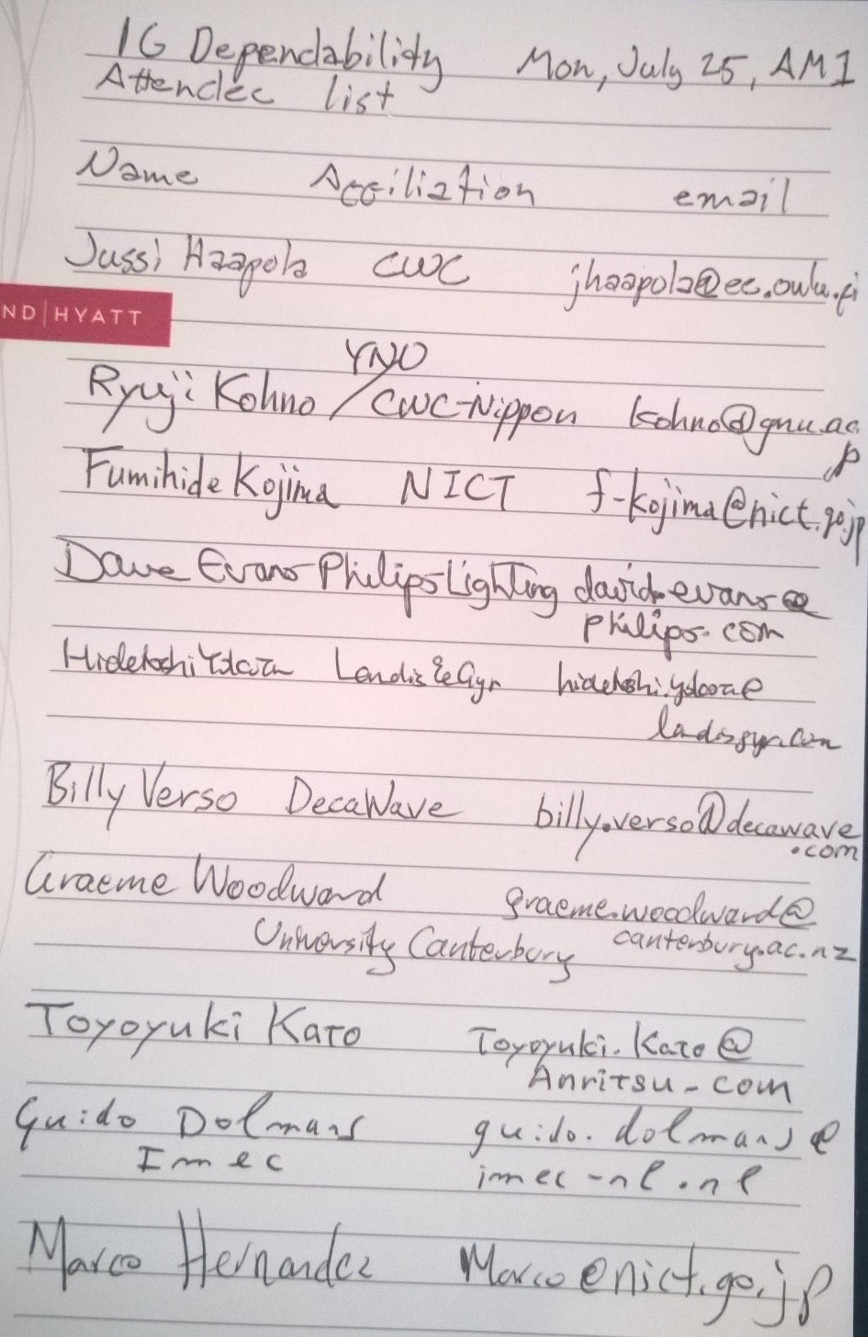 Tuesday, July	 26, 2016, PM3, 18:30Meeting called to order 18:32Roll CallUpdate Technical RequirementsCreated new document doc#557 selected applications technical requirementsRecess 20:28Attendees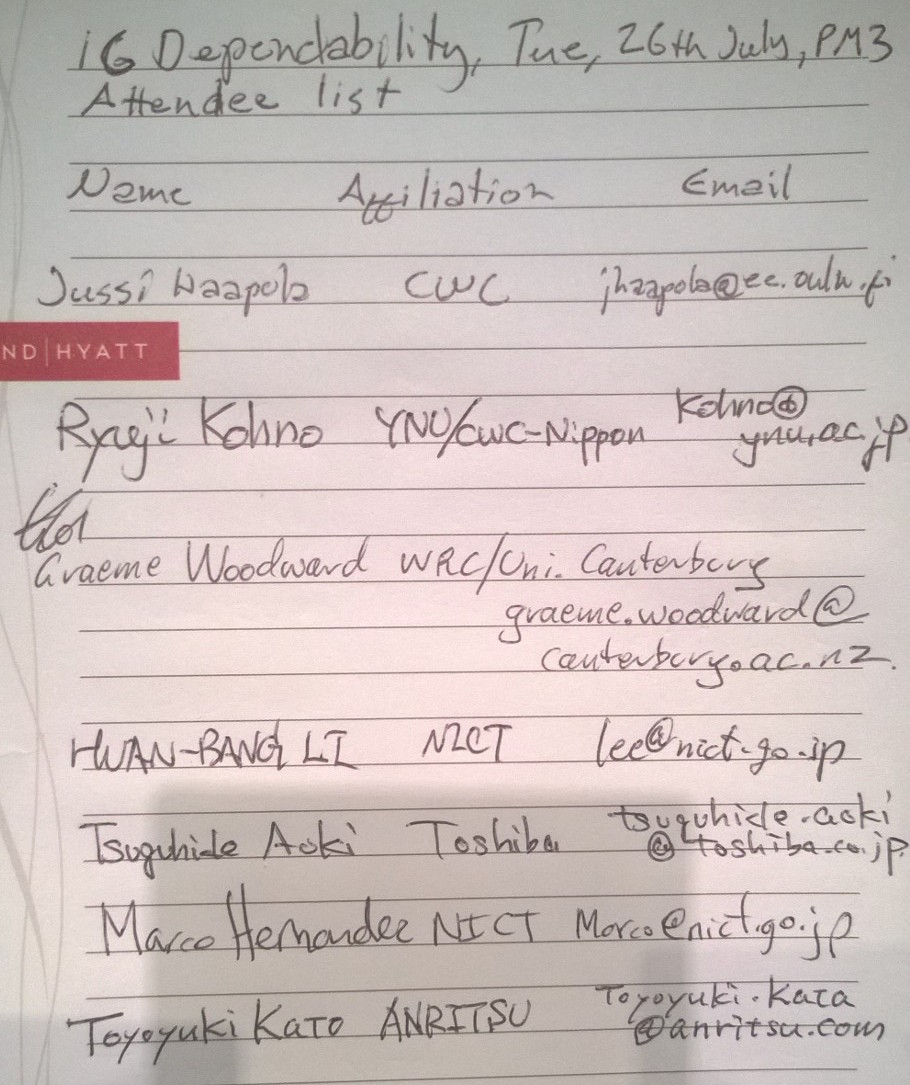 Thursday, July 28, 2016, PM2, 16:00Meeting called to order 16:00Roll CallDiscussion on viable PHY and MAC technologiesDoc #517 presented by Ryuji KohnoPlan for tutorial and future progressDoc #558 presented by Ryuji KohnoUpdate technical requirementsDoc #557 was updated, lead  by Jussi HaapolaFuture telcosTo be agreed by email, reasonable 7 day notice required via reflector. 2 or 3 telcos required.AoBAim for #1 tutorial slot, 3 to 4 presenters, 15+5 minutes each.Adjourn 17:36Attendees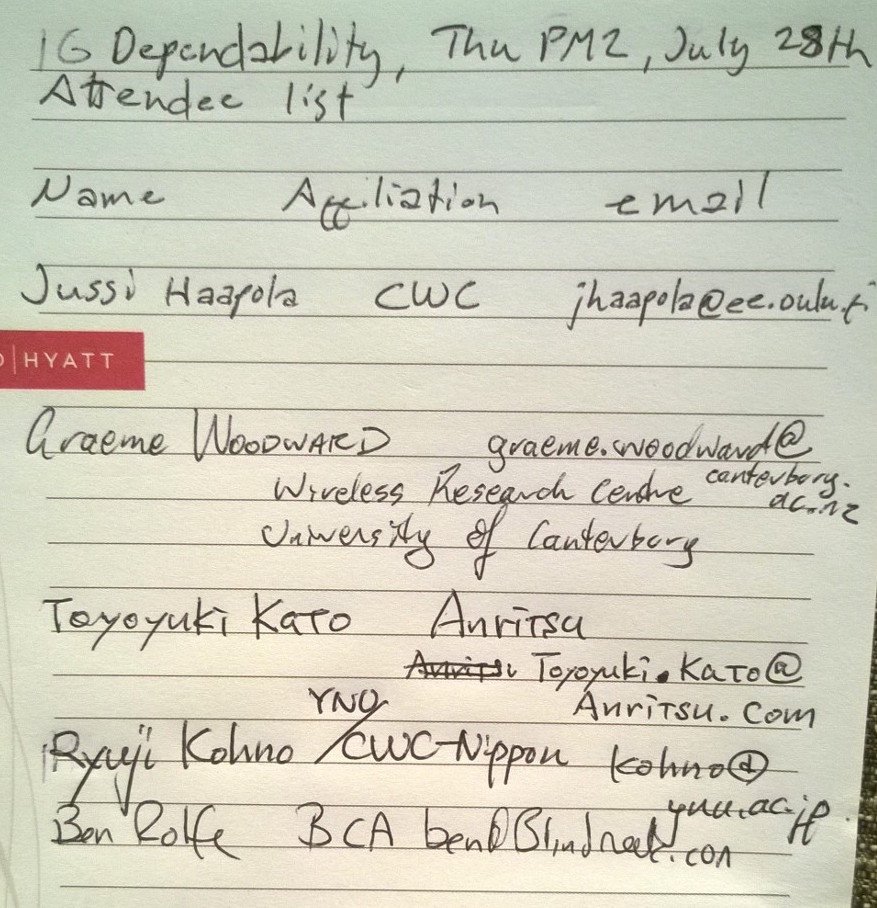 ProjectDependability Interest GroupDependability Interest GroupTitleMeeting Minutes for July 2016 Meeting Minutes for July 2016 Date SubmittedJuly 29, 2016July 29, 2016Source[Jussi Haapola][Centre for Wireless Communications / University of Oulu]Voice: +358 40 8363 018E-mail: jhaapola@ee.oulu.fiRe:Meeting MinutesMeeting MinutesAbstractPurposeMinutes of Dependability Interest Group sessionsMinutes of Dependability Interest Group sessionsNoticeThis document has been prepared to assist the IEEE P802.15. It is offered as a basis for discussion and is not binding on the contributing individual(s) or organization(s). The material in this document is subject to change in form and content after further study. The contributor(s) reserve(s) the right to add, amend or withdraw material contained herein.This document has been prepared to assist the IEEE P802.15. It is offered as a basis for discussion and is not binding on the contributing individual(s) or organization(s). The material in this document is subject to change in form and content after further study. The contributor(s) reserve(s) the right to add, amend or withdraw material contained herein.ReleaseThe contributor acknowledges and accepts that this contribution becomes the property of IEEE and may be made publicly available by P802.15.The contributor acknowledges and accepts that this contribution becomes the property of IEEE and may be made publicly available by P802.15.